Управляющая компания  ООО «Жилкомсервис №2 Калининского района»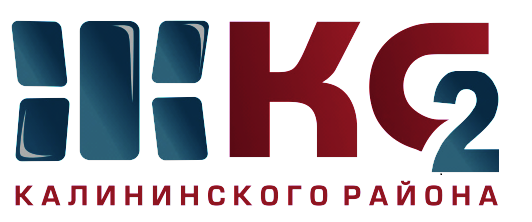 Проведение текущего ремонта общего имущества МКД по ООО "Жилкомсервис № 2  Калининского района"Проведение текущего ремонта общего имущества МКД по ООО "Жилкомсервис № 2  Калининского района"Проведение текущего ремонта общего имущества МКД по ООО "Жилкомсервис № 2  Калининского района"Проведение текущего ремонта общего имущества МКД по ООО "Жилкомсервис № 2  Калининского района"Проведение текущего ремонта общего имущества МКД по ООО "Жилкомсервис № 2  Калининского района"Проведение текущего ремонта общего имущества МКД по ООО "Жилкомсервис № 2  Калининского района"Проведение текущего ремонта общего имущества МКД по ООО "Жилкомсервис № 2  Калининского района"Проведение текущего ремонта общего имущества МКД по ООО "Жилкомсервис № 2  Калининского района"Проведение текущего ремонта общего имущества МКД по ООО "Жилкомсервис № 2  Калининского района"Проведение текущего ремонта общего имущества МКД по ООО "Жилкомсервис № 2  Калининского района"за период с 01.06.2020 по 05.06.2020за период с 01.06.2020 по 05.06.2020за период с 01.06.2020 по 05.06.2020за период с 01.06.2020 по 05.06.2020за период с 01.06.2020 по 05.06.2020за период с 01.06.2020 по 05.06.2020за период с 01.06.2020 по 05.06.2020за период с 01.06.2020 по 05.06.2020за период с 01.06.2020 по 05.06.2020за период с 01.06.2020 по 05.06.2020Адреса, где проводится текущий ремонтАдреса, где проводится текущий ремонтАдреса, где проводится текущий ремонтАдреса, где проводится текущий ремонтАдреса, где проводится текущий ремонтАдреса, где проводится текущий ремонтАдреса, где проводится текущий ремонтАдреса, где проводится текущий ремонтАдреса, где проводится текущий ремонтАдреса, где проводится текущий ремонткосметический ремонт лестничных клетокосмотр и ремонт фасадовобеспечение нормативного ТВРгерметизация стыков стеновых панелейремонт крышликвидация следов протечекустановка энергосберегающих технологийремонт квартир ветеранам ВОВ, инвалидов, малоимущих гражданпроверка внутриквартирного оборудованияУправляющая компания, ответственная за выполнении работ12345678910Науки пр., д. 12 корп. 1 - косметический ремонт в парадных (в работе)Ремонт фасада Гражданский пр., д. 82 корп. 2Хлопина, д. 3 - утепление чердачного перекрытияТихорецкий пр., д. 33 корп. 2С. Ковалевской, д. 16 корп. 3Гражданский пр., д. 31 корп. 1Науки пр., д. 10/2, 12/6 - замена деревянных тамбурных дверей на металлическиеООО "Жилкомсервис №2"Науки пр., д. 12 корп. 1 - косметический ремонт в парадных (в работе)Ремонт фасада Гражданский пр., д. 82 корп. 1Хлопина, д. 3 - утепление чердачного перекрытияТихорецкий пр., д. 33 корп. 2Гражданский пр., д. 66 корп. 2Тихорецкий пр., д. 27 корп. 2 кв. 85Непокоренных, д. 13 корп. 2 - установка энергосберегающих светильниковООО "Жилкомсервис №2"Науки пр., д. 12 корп. 1 - косметический ремонт в парадных (в работе)Ликвидация граффити Гражданский пр., д. 8, Светлановский пр., д. 46 корп. 1Хлопина, д. 3 - утепление чердачного перекрытияТихорецкий пр., д. 33 корп. 2Гражданский пр., д. 66 корп. 2Тихорецкий пр., д. 27 корп. 2 кв. 85Установка окон ПВХ на 1 этажах лестничных клеток - Тихорецкий пр., д. 27 корп. 2ООО "Жилкомсервис №2"